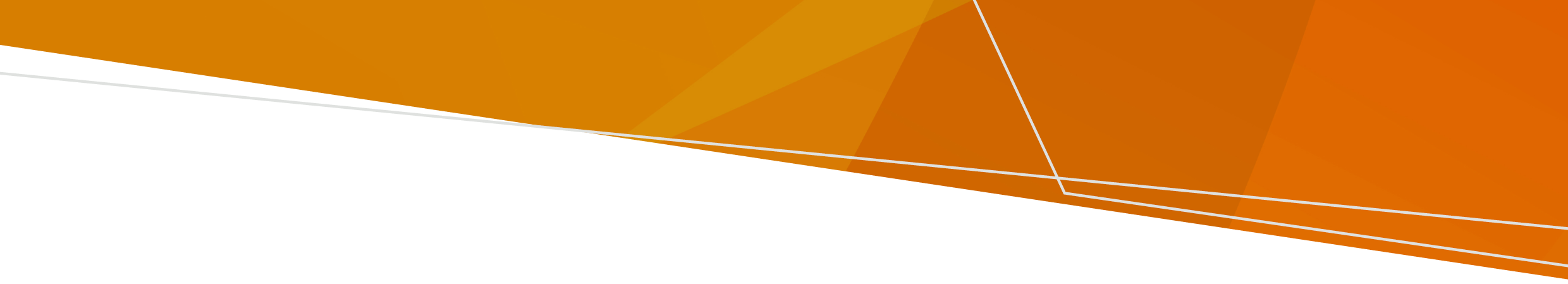 Apakah cacar monyet (monkeypox) itu?Penyakit cacar monyet adalah penyakit yang langka tetapi dapat menjadi serius, yang disebabkan oleh infeksi virus cacar monyet. Cacar monyet biasanya menyebabkan penyakit ringan yang dikaitkan dengan ruam. Sejak bulan Mei 2022, ada peningkatan kasus MPX (cacar monyet) secara global, di lebih dari 100 negara. MPX saat ini menyebar di komunitas lokal di wilayah-wilayah di mana biasanya tidak tampak MPX. Wabah saat ini umumnya berdampak pada pria yang berhubungan seks dengan pria.Cara penularan cacar monyetCacar monyet tidak menyebar dengan mudah antara manusia.Penyebaran dari manusia ke manusia dapat terjadi melalui:kontak seksual atau intim dengan orang yang terinfeksikontak dengan pakaian atau kain (seperti seprai atau handuk) yang digunakan oleh orang yang terinfeksikontak langsung dengan lesi atau koreng pada kulit yang disebabkan cacar monyetpercikan cairan yang keluar dari saluran pernapasan seseorang yang menderita cacar monyet.Cacar monyet tidak menular melalui kontak sepintas. Di wilayah-wilayah endemik, penyebaran cacar monyet dapat terjadi ketika seseorang mengalami kontak dekat dengan hewan liar (misalnya hewan pengerat) yang terinfeksi virus tersebut atau memakan daging hewan liar yang terinfeksi.Penderita cacar monyet dapat menginfeksi orang lain dari waktu mereka mengalami gejala pertama (yang biasanya demam, tetapi terkadang dimulai dengan ruam) hingga luka akibat ruam mengeras, mengering atau mengelupas. Gejala penyakit cacar monyetGejala dapat timbul hingga 21 hari sejak kontak dekat dengan penderita MPX.Gejala MPX dapat berupa ruam yang mungkin terasa sakit dan berdampak pada bagian tubuh mana saja, termasuk:alat kelamindaerah di sekitar anus dan pantatdi dalam mulutwajahtangan dan lengankaki dan tungkai.Ruam yang terkait dengan cacar monyet dapat berupa vesikel (lepuhan berisi cairan) atau pustula (jerawat nanah). Jumlah lesi bervariasi dari beberapa hingga beberapa ribu. Ruam tersebut berubah dan melalui tahap-tahap yang berbeda, seperti cacar air, sebelum akhirnya menjadi koreng yang mengelupas.Gejala-gejala lain cacar monyet yang dapat terjadi sebelum atau bersama dengan ruam adalah:demamrasa panas dinginnyeri ototsakit punggungpembengkakan kelenjar getah beningkeletihannyeri anus dan rektumnyeri saat buang air kecil.Gejala-gejala tersebut biasanya mereda sendiri dalam beberapa minggu.Siapa yang berisiko terkena cacar monyetSiapa saja yang telah melakukan kontak dekat bersentuhan kulit (misalnya kontak yang lama atau intim) dengan seorang penderita MPX dapat terinfeksi.Yang berisiko tertinggi adalah pria yang melakukan hubungan seks dengan pria, khususnya yang bepergian ke wilayah wabah, memiliki beberapa pasangan seks atau menghadiri pesta besar atau tempat-tempat yang dikunjungi untuk berhubungan seks.Hingga saat ini, sebagian penderita MPX di Australia terinfeksi ketika berada di luar negeri tetapi penularan lokal juga telah terjadi.Apa yang harus dilakukan jika mengalami gejala cacar monyetJika Anda mengalami gejala MPX Anda sebaiknya tetap di rumah, membatasi kontak dengan orang lain, dan segera mencari bantuan medis dan menjalani tes. Kenakan masker dan hubungi dokter atau rumah sakit terdekat untuk memberi tahu mereka bahwa Anda akan mendatangi tempat mereka. Jika terdapat ruam atau lecet, pastikan ruam atau lecet ini ditutupi.Apa yang perlu Anda lakukan jika Anda adalah kasus MPXPenderita MPX sebaiknya menghindari kontak dengan orang lain, khususnya anak-anak, wanita hamil, dan orang yang sistem kekebalan tubuhnya lemah. Ini termasuk berbagi tempat tidur dan kegiatan seksual. Anda sebaiknya juga menghindari kontak dengan hewan, termasuk hewan peliharaan, karena adanya risiko penularan dari manusia ke hewan.Hindari kontak dengan orang lain sampai lesi kulit sembuh dan ada lapisan kulit baru terbentuk di bawahnya. Pastikan untuk membuat janji tindak lanjut dengan dokter yang merawat Anda karena beliau akan menentukan apakah Anda telah sembuh atau memerlukan arahan klinis lebih lanjut.Petugas Departemen Kesehatan atau Unit Kesehatan Masyarakat Setempat akan menghubungi Anda secara teratur untuk memantau keadaan Anda.Apa yang perlu Anda lakukan jika Anda adalah kontak berisiko tinggiJika Anda diidentifikasi sebagai kontak berisiko tinggi, itu berarti Anda telah melakukan kontak dekat dengan seorang penderita MPX saat mereka dapat menularkan penyakit, sehingga Anda berisiko terinfeksi.Local Public Health Units atau LPHU (Unit Kesehatan Masyarakat) setempat menindaklanjuti kontak berisiko tinggi untuk memberi tahu mereka tentang perlunya memantau gejala dan melakukan tindakan pencegahan. Anda perlu memantau gejala selama 21 hari setelah terpapar. Pada beberapa kasus, Anda mungkin ditawari vaksin setelah terpapar untuk mengurangi risiko terkena MPX.Petugas kesehatan masyarakat dari LPHU akan menghubungi Anda secara teratur selama masa ini untuk memeriksa keadaan Anda dan memeriksa apakah Anda mengalami gejala.Selain itu, selama 21 hari setelah terpapar, Anda harus:Menghindari kontak dekat dengan orang lain, terutama mereka yang berisiko tinggi terkena penyakit parah seperti anak-anak, wanita hamil, dan orang yang sistem kekebalan tubuhnya yang lemahTidak mengunjungi tempat-tempat yang berisiko tinggi seperti pusat penitipan anak, fasilitas perawatan lansia, dan fasilitas kesehatan kecuali untuk mencari perawatan medis Bekerja dari rumah jika memungkinkan (LPHU akan memberikan arahan kasus per kasus kepada pekerja di tempat-tempat seperti pusat penitipan anak, fasilitas lansia, dan fasilitas kesehatan yang perlu bekerja)Menghindari aktivitas seksual Menghindari kontak dengan hewan, terutama anjing dan hewan pengerat (seperti tikus celurut, tikus, hamster, gerbil, marmut, dan tupai)Menjaga jarak 1,5 meter setiap saat dari orang lain termasuk di rumah Mengenakan masker bedah saat berada di ruangan yang sama dengan orang lain dan saat di luar rumahTidak mendonorkan darah, sel, jaringan, ASI, air mani, atau organ tubuh.Cara mencegah cacar monyetHindarilah kontak dekat dengan orang yang dicurigai atau dipastikan terkena cacar monyet. Ini termasuk kontak dengan bahan yang berpotensi terkontaminasi, seperti tempat tidur dan handuk, yang telah bersentuhan dengan orang yang terinfeksi. Tetap waspada dengan tetap menjalankan langkah-langkah kebersihan, termasuk mencuci tangan dengan sabun dan air atau cairan pembersih berbasis alkohol, adalah hal yang penting.MPX juga dapat dicegah dengan membatasi jumlah pasangan seksual Anda dan memastikan bahwa Anda memiliki rincian kontak mereka, sampai Anda telah divaksinasi lengkap. Vaksinasi juga akan melindungi orang lain dari MPX.Pengobatan cacar monyetPengobatan cacar monyet pada utamanya bersifat suportif. Penyakit ini biasanya ringan dan pemulihan biasanya memakan waktu beberapa minggu.Imunisasi untuk cacar monyetDi Victoria, vaksin MPX (vaksin JYNNEOS®) tersedia gratis untuk kelompok prioritas tertentu, di layanan kesehatan tertentu, klinik kesehatan seksual, dan melalui unit kesehatan masyarakat setempat. Hubungi dokter GP Anda, klinik kesehatan seksual, atau unit kesehatan masyarakat setempat untuk mendiskusikan apakah vaksin MPX sesuai untuk Anda, dan jika ada biaya yang perlu dikeluarkan sendiri.Jika Anda memenuhi kriteria kelayakan dan ingin diberi tahu tentang ketersediaan janji temu di masa mendatang, daftarkan data Anda di formulir online. Ke mana untuk mencari bantuanSelalu hubungi ambulans dalam keadaan darurat (triple zero) Tel. 000Unit gawat darurat di rumah sakit terdekat dari AndaDokter (GP) AndaNURSE-ON-CALL Tel. 1300 60 60 24 – untuk nasihat kesehatan secara rahasia dari perawat terdaftar, 24 jam per hari, 7 hari per mingguMelbourne Sexual Health Centre Tel. (03) 9341 6200 atau 1800 032 017 atau TTY (untuk yang pendengarannya terganggu) (03) 9347 8619Thorne Harbour Health Tel. (03) 9865 6700 atau 1800 134 840Layanan konseling dan bantuan tersedia melalui dokter umum atau layanan kesehatan Anda. Untuk informasi lebih lanjut, kunjungi: https://www.betterhealth.vic.gov.au/mental-health-and-wellbeing-hubsCacar monyet (monkeypox)Lembar fakta bagi konsumenOFFICIALIndonesian | Bahasa IndonesiaAuthorised and published by the Victorian Government, 1 Treasury Place, Melbourne.© State of Victoria, Australia, Department of Health, October 2022.